รายงานการประชุมคณะกรรมการบริหารงานจังหวัดแบบบูรณาการจังหวัดอ่างทอง (ก.บ.จ.อท.) ครั้งที่ 3/2563วันพุธที่ 15 เมษายน 2563 เวลา 13.30 น.ณ ห้องประชุมวิเศษชัยชาญ ชั้น 2 ศาลากลางจังหวัดอ่างทอง------------------------------ผู้มาประชุม1. นายเรวัต		ประสงค์		ผู้ว่าราชการจังหวัดอ่างทอง2. นายพงษ์พันธ์		วิเชียรสมุทร	รองผู้ว่าราชการจังหวัดอ่างทอง3. นายวีระชัย  		นาคมาศ		รองผู้ว่าราชการจังหวัดอ่างทอง๔. นายศักดิ์ดา		บรรดาศักดิ์	ปลัดจังหวัดอ่างทอง๕. นางสาววีรวรรณ	จันทนเสวี	หัวหน้าสำนักงานจังหวัดอ่างทอง6. พอ.ณัฐพงศ์		วานิกร		รอง ผอ.รมน.จว.อท. (ฝ่ายทหาร)  7. นางศิริกาญจน์ 	เกิดพยัคฆ์	อัยการจังหวัดอ่างทอง8. พ.ต.อ.มงคล		ภูวประภาชาติ 	แทน ผู้บังคับการตำรวจภูธรจังหวัดอ่างทอง 9. นายอภิชาต		มุขประดับ	แทน นายแพทย์สาธารณสุขจังหวัดอ่างทอง10. นายสิทธิพงษ์	พฤกษอาภรณ์	ศึกษาธิการจังหวัดอ่างทอง  11. นางสาวอรุณ	สว่างสินอุดมชัย	คลังจังหวัดอ่างทอง12. นางเตือนใจ		คงสมบัติ	พัฒนาสังคมและความมั่นคงของมนุษย์จังหวัดอ่างทอง 	13.  นายสนั่น		เชื้อทอง		ผู้อำนวยการสำนักงานทรัพยากรธรรมชาติและสิ่งแวดล้อมจังหวัดอ่างทอง14. นายภูปาณัสม์	ผดุงอรรถ	อุตสาหกรรมจังหวัดอ่างทอง15. นายเอก		อุ่นจิตต์วรรธนะ 	เกษตรและสหกรณ์จังหวัดอ่างทอง 16. นายพสิษฐ์		พรหมภักดี	พาณิชย์จังหวัดอ่างทอง17. นางสาวหทัยชนก	พูลศิริ 		แรงงานจังหวัดอ่างทอง 18. นายมงคล		ศุภนัตร์ 		ผู้อำนวยการแขวงทางหลวงชนบทอ่างทอง19. นายศักดิ์ชัย		เสนาพรหม	ท่องเที่ยวและกีฬาจังหวัดอ่างทอง 	20. นางสาวชนม์สิตา	นิ่มกุล		แทน นายกองค์การบริหารส่วนจังหวัดอ่างทอง21. นางสาวอรวรรณ	สุวพันธุ์		แทน นายกเทศมนตรีเมืองอ่างทอง22. นางประภาวดี	แซ่โค้ว		นายกเทศมนตรีตำบลแสวงหา 23. นายจิรทีปต์		ทวีสุข		นายกองค์การบริหารส่วนตำบลราชสถิตย์24. นายอภิวัชว์		ทองคำ		แทน ผู้จัดการการไฟฟ้าส่วนภูมิภาคจังหวัดอ่างทอง25. นายสิงห์ชัย  	เหล่ามงคลชัยศรี ผู้จัดการการประปาส่วนภูมิภาคสาขาอ่างทอง26. นายเรืองชัย		ลิ้มบูรณะพันธ์	ประธานหอการค้าจังหวัดอ่างทอง27. นางสาวขนิษฐา	สุขแสงจันทร์	แทน ประธานสภาอุตสาหกรรมจังหวัดอ่างทอง28. นายสมพงษ์		คงแช่มดี		ภาคประชาสังคม อำเภอวิเศษชัยชาญ29. สิบเอกณรงค์	แจ่มจำรูญ	ภาคประชาสังคม อำเภอโพธิ์ทอง 30. นายมังกร		ศรีโหมด		ภาคประชาสังคม อำเภอป่าโมก31. นายบุญเสริม	หนูทอง		ภาคประชาสังคม อำเภอไชโย32. สิบเอกณรงค์	แจ่มจำรูญ	ภาคประชาสังคม อำเภอแสวงหา33. นายจำเนียร		ชวลิต		ภาคประชาสังคม อำเภอสามโก้34. นายชูชาติ		ศารทประภา	ผู้อำนวยกลุ่มงานยุทธศาสตร์และข้อมูลเพื่อการพัฒนาจังหวัด สำนักงานจังหวัดอ่างทองผู้ไม่มาประชุม	ภาคประชาสังคม อำเภอเมืองอ่างทอง	ติดภารกิจผู้เข้าร่วมประชุม1.	นางวันทนีย์		มีแสง		แทน วัฒนธรรมจังหวัดอ่างทอง2. นายจักรวุธ 		ปุนวามระ 	แทน ประชาสัมพันธ์จังหวัดอ่างทอง 3. นายประสาน		ใจสงัด		แทน ผู้บัญชาการเรือนจำจังหวัดอ่างทอง 4. พ.อ.ศักดิ์ชัย		ภมรสูต		สัสดีจังหวัดอ่างทอง5. นายทินกร		บุญเงิน		พัฒนาการจังหวัดอ่างทอง6. นางประภาเพ็ญ	ศุภราช		พลังงานจังหวัดอ่างทอง 7. นายโยธิน  		เมฆอรุณ	สถิติจังหวัดอ่างทอง8. นายอธิราช  				กนกเวชยันต์	โยธาธิการและผังเมืองจังหวัดอ่างทอง9. นางสาวกอบแก้ว		พยอมสิรธุ์	แทน หัวหน้าป้องกันและบรรเทาสาธารณภัยจังหวัดอ่างทอง10. นางสาวกนกวรรณ		เชยชม		แทน เกษตรจังหวัดอ่างทอง11. นายไพศาล		สุขปุณพันธ์ 	ประมงจังหวัดอ่างทอง12. นายชัยยุทธ		เหลืองบุศราคัม	ปศุสัตว์จังหวัดอ่างทอง13. นายสมชายธนินทร์  พ่วงสุวรรณ	ผู้อำนวยการโครงการชลประทานอ่างทอง14. นางสาวนิชาภา	เนื้อเย็น		แทน สหกรณ์จังหวัดอ่างทอง15. นายณัฐพร  		เนียมกลิ่น	ผู้อำนวยการแขวงทางหลวงอ่างทอง16. นายบุริศร์		กาบเครือ	แทน ท้องถิ่นจังหวัดอ่างทอง17. นางสาวบุญยืน	โพธิ์มณี		แทน ผู้อำนวยการสำนักงานคุมประพฤติจังหวัดอ่างทอง18. นายเนทิษฐ์ 		ประเสริฐวงษ์	สวัสดิการและคุ้มครองแรงงานจังหวัดอ่างทอง19. นายชูศักดิ์		ศรีราชา		นายกสมาคมส่งเสริมการท่องเที่ยวจังหวัดอ่างทอง20. นางสาวบุษบา	ปั้นงาม		ผอ.สำนักงานพื้นที่พิเศษเมืองโบราณ อู่ทอง (อพท.7)21. นายปริญญา		เขมะชิต		นายอำเภอเมืองอ่างทอง 22. นายไพบูลย์  	ศุภบุญ		นายอำเภอวิเศษชัยชาญ23. นายสกล		แก้วปวงคำ	นายอำเภอโพธิ์ทอง 24.	นางสาวเบญจวรรณ	ฟักแก้ว 		นายอำเภอป่าโมก25.	ว่าที่ร้อยโท อรรถชล ทรัพย์ทวี	นายอำเภอไชโย26. นายวรัตม์  		มาประณีต	นายอำเภอแสวงหา27. นายวัฒนา		เจริญจิตร	นายอำเภอสามโก้30. นายธนณัฐ 		อาจิณกิจ 	จ่าจังหวัดอ่างทอง31. นายอมฤต		สุวานิช		ปลัดอำเภอโพธิ์ทอง32. นางสาวกฤติพร	ศรนารายณ์	นักวิชาการคอมพิวเตอร์ชำนาญการ33. นายวรพงศ์		เกตุดิษฐ์		นักวิเคราะห์นโยบายและแผนปฏิบัติการ สำนักงานจังหวัดอ่างทอง34. นายสุณิชย์		มะลิทอง		นักวิเคราะห์นโยบายและแผนปฏิบัติการ สำนักงานจังหวัดอ่างทอง35. นางสาวสุนิสา	คล้ายฉ่ำ		นักวิเคราะห์นโยบายและแผนปฏิบัติการ สำนักงานจังหวัดอ่างทอง36. นางสุธีรา		พรภักดีเทวะนุกูล พนักงานวิเคราะห์นโยบายและแผน สำนักงานจังหวัดอ่างทอง37. นางสาวกฤติยา	ศศะภูริ		เจ้าหน้าที่วิเคราะห์นโยบายและติดตามประเมินผล สำนักงานจังหวัดอ่างทอง38. นางสาวนุชศรา 	เกิดแดง		เจ้าหน้าที่วิเคราะห์นโยบายและติดตามประเมินผล สำนักงานจังหวัดอ่างทอง39. นางสาวกรรณิการ์  	แย้มกระจ่าง	เจ้าหน้าที่วิเคราะห์ประเมินผลและบันทึกข้อมูลเริ่มประชุม  เวลา 13.30 น.  ระเบียบวาระที่ 1	เรื่องที่ประธานแจ้งให้ที่ประชุมทราบประธาน		การประชุมคณะกรรมการบริหารงานจังหวัดแบบบูรณาการจังหวัดอ่างทอง (ก.บ.จ.อท.) เนื่องจากมีการปรับลดงบประมาณลง 10% จากวงเงินงบประมาณที่คณะกรรมการ ก.บ.จ.อท.            ได้ให้ความเห็นชอบไปแล้ว โดยสำนักงบประมาณแจ้งว่ารัฐบาลจะนำงบประมาณไปใช้ในการช่วยเหลือปัญหาโรคโควิด – 19 เนื่องจากรัฐบาลต้องใช้งบประมาณเป็นจำนวนมาก              และตามที่เคยได้แจ้งหัวหน้าส่วนราชการไปแล้วว่าภายในวันที่ 31 พฤษภาคม 2563               ต้องสามาถลงนามในสัญญาในทุกแหล่งงบประมาณ ทั้งงบประมาณจากโครงการยุทธศาสตร์การพัฒนาจังหวัด งบประมาณขององค์กรปกครองส่วนท้องถิ่น หากมีกรณีที่ต้องปรับปรุงแก้ไขขอให้เร่งดำเนินการ มติที่ประชุม			รับทราบระเบียบวาระที่ ๒	เรื่องรับรองรายงานการประชุม ก.บ.จ.จังหวัดอ่างทอง ครั้งที่ 2/2563
เมื่อวันพฤหัสบดีที่ 12 มีนาคม 2563 ประธาน 		มอบฝ่ายเลขานุการ	       หัวหน้าสำนักงานจังหวัดอ่างทอง ตามที่จังหวัดได้จัดประชุมคณะกรรมการบริหารงานจังหวัดแบบบูรณาการจังหวัดอ่างทอง (ก.บ.จ.อท.) ครั้งที่ 2/2563 เมื่อวันพฤหัสบดีที่ 13 มีนาคม 2563                        ฝ่ายเลขานุการได้จัดทำรายงานการประชุมเสร็จแล้ว มีจำนวน 12 หน้า และได้นำเข้าระบบรับรองรายงานการประชุมผ่านทางเว็บไซต์จังหวัดอ่างทอง www.angthong.go.th หัวข้อ “ระบบสารสนเทศ”(ระบบรับรองรายงานการประชุม) เพื่อให้คณะกรรมการ/ผู้ร่วมประชุมตรวจสอบและเพื่ออำนวยความสะดวกให้แก่ ส่วนราชการได้ใช้ประโยชน์ ในการดำเนินงานตามนโยบายและข้อสั่งการจากการประชุมจากระบบรับรองรายงานการประชุมปรากฏว่าไม่มีผู้ขอแก้ไขรายงานการประชุม โดยมีผู้เข้ารับรองการประชุม จำนวน 33 ราย จากคณะกรรมการฯ จำนวน 35 ราย จึงนำเรียนที่ประชุมเพื่อโปรดพิจารณา รับรองรายงานการประชุมมติที่ประชุม 			รับทราบระเบียบวาระที่ 3	เรื่องเพื่อทราบ 3.1 ผลการดำเนินโครงการพัฒนาจังหวัด/กลุ่มจังหวัด ประจำปีงบประมาณ พ.ศ. 2562หัวหน้าสำนักงานจังหวัดอ่างทอง 1) งบพัฒนาจังหวัดกิจกรรมที่กันเงินไว้เบิกเหลื่อมปี ที่ยังดำเนินการไม่แล้วเสร็จ จำนวน 1 กิจกรรม ได้แก่2) งบพัฒนากลุ่มจังหวัดกิจกรรมที่กันเงินไว้เบิกเหลื่อมปี ที่ยังดำเนินการไม่แล้วเสร็จ จำนวน 1 กิจกรรม ได้แก่ จึงเรียนมาเพื่อโปรดทราบมติที่ประชุม 		ให้สำนักงานโยธาธิการและผังเมืองจังหวัดอ่างทอง เร่งดำเนินการโครงการปรับปรุงคันป้องกันน้ำท่วมบริเวณชุมชนบ้านรอ ตำบลบางแก้ว ถึงประตูน้ำคลองบางแก้ว หมู่ที่ 10 ตำบลบ้านอิฐ อำเภอเมืองอ่างทอง จังหวัดอ่างทอง และเร่งดำเนินโครงการก่อสร้างระบบป้องกันน้ำท่วมพื้นที่ชุมชนบริเวณริมคลองลำท่าแดงถึงถนนเทศบาล 16 อำเภอเมืองอ่างทอง จังหวัดอ่างทอง3.2 การดำเนินโครงการพัฒนาจังหวัด/กลุ่มจังหวัดแบบบูรณาการ ประจำปีงบประมาณ                  พ.ศ. 2563/ค่าใช้จ่ายในการบริหารจัดการงบ (8 ล้าน) ประจำปีงบประมาณ พ.ศ. 2563    หัวหน้าสำนักงานจังหวัดอ่างทอง (1) โครงการพัฒนาจังหวัดฯ	การจัดสรรงบประมาณ ได้รับจัดสรรงบประมาณ ทั้งสิ้น 206,100,400 บาท (สองร้อยหกล้านหนึ่งแสนสี่ร้อยบาทถ้วน) ดังนี้			ผลการดำเนินงาน 			งบลงทุน จำนวน 18 รายการ			- อนุมัติ 12 รายการ			- อยู่ระหว่างเสนอ 1 รายการ			- โอนเปลี่ยนแปลง 3 รายการ			- พ.ร.บ. โอน 2 รายการ ประกอบด้วย				1) ซ่อมแซมและปรับปรุงเขื่อนป้องกันตลิ่งริมแม่น้ำเจ้าพระยาบริเวณตั้งแต่ข้าง                วัดสนามชัยถึงคันดินของเทศบาลเมืองอ่างทอง ตำบลตลาดหลวง งบประมาณ 9,895,000 บาท2) ซ่อมแซมและปรับปรุงกำแพงป้องกันน้ำท่วมพื้นที่ชุมชนสุทธาวาส และพื้นที่เศรษฐกิจของจังหวัดอ่างทอง (ริมคลองลำท่าแดง) งบประมาณ 9,400,000 บาท				(2) โครงการพัฒนากลุ่มจังหวัดฯ	การจัดสรรงบประมาณ ได้รับจัดสรรงบประมาณ ทั้งสิ้น 101,183,500 บาท (หนึ่งร้อยเอ็ดล้านหนึ่งแสนแปดหมื่นสามพันห้าร้อยบาทถ้วน) ดังนี้ผลการดำเนินงาน- งบลงทุน- งบดำเนินงาน(3) ค่าใช้จ่ายในการบริหารจัดการงบ (8 ล้าน) ประจำปีงบประมาณ พ.ศ. 2563การจัดสรรงบประมาณ ได้รับจัดสรรงบประมาณ ทั้งสิ้น 8,000,000 บาท (แปดล้านบาทถ้วน)ผลการดำเนินงานเบิกจ่าย จำนวน 2,968,351.14 บาท (สองล้านเก้าแสนหกหมื่นแปดพันสามร้อยห้าสิบเอ็ดบาท                สิบสี่สตางค์) คิดเป็นร้อยละ 37.10 (ข้อมูล ณ วันที่ 14 เมษายน 2563)จึงเรียนมาเพื่อโปรดทราบมติที่ประชุม 			รับทราบระเบียบวาระที่ 4	เรื่องเพื่อพิจารณา  ขอความเห็นชอบโอนเปลี่ยนแปลงงบประมาณโครงการพัฒนาจังหวัดประจำปีงบประมาณ พ.ศ. 2563หัวหน้าสำนักงานจังหวัดอ่างทอง	ข้อระเบียบที่เกี่ยวข้อง1. หลักเกณฑ์การเปลี่ยนแปลงโครงการตามแผนปฏิบัติราชการประจำปีงบประมาณ                  พ.ศ. 2563 ของจังหวัดและกลุ่มจังหวัด และการใช้เงินเหลือจ่าย ข้อ 2 ในกรณีที่จังหวัดและกลุ่มจังหวัดมีความประสงค์โอนเปลี่ยนแปลงโครงการ               ทั้งกรณีงบประมาณปกติและงบประมาณเหลือจ่าย ให้ดำเนินการได้เฉพาะกรณี ต่อไปนี้         2.1 การขอโอนเปลี่ยนแปลงโครงการ ให้ดำเนินโครงการสำรองที่อยู่ในแผนปฏิบัติราชการประจำปี(Y2) ก่อน ทั้งนี้ สามารถดำเนินกิจกรรมบางส่วนของโครงการสำรองที่อยู่ในแผนปฏิบัติราชการประจำปี(Y2) เท่าที่มีงบประมาณอยู่ได้ ส่วนกิจกรรมที่เหลือของโครงการสามารถนำไปดำเนินการในปีถัดไป โดยให้ประสานหารือกับสำนักงบประมาณก่อนดำเนินการ		         2.2 การขอเปลี่ยนแปลงรายละเอียดโครงการที่ไม่มีผลกระทบต่อวัตถุประสงค์ของโครงการ กิจกรรม หรือรายการตามแผนปฏิบัติงานและแผนการใช้จ่ายงบประมาณ ดังนี้		2.2.1 การแก้ไขข้อความที่พิมพ์คลาดเคลื่อน ตกหล่นให้ถูกต้องตามข้อเท็จจริงที่ได้รับจัดสรรงบประมาณ	2.2.2 การขอเปลี่ยนแปลงประเภทงบรายจ่าย โดยไม่มีผลทำให้เปลี่ยนแปลงวัตถุประสงค์ ของรายการที่อนุมัติไว้เดิม                         	2.2.3 การเปลี่ยนแปลงกิจกรรม หรือพื้นที่ดำเนินการที่ไม่กระทบต่อกลุ่มเป้าหมาย หรือวัตถุประสงค์ของโครงการ        	2.2.4 การเปลี่ยนแปลงรายละเอียดของแบบรูปรายการสิ่งก่อสร้างเพื่อให้เหมาะสมกับสภาพพื้นที่ที่จะดำเนินการก่อสร้าง                          	2.2.5 การเปลี่ยนแปลงรายละเอียดครุภัณฑ์ ชนิด จำนวน คุณลักษณะเฉพาะ (specification) ที่ไม่มีผลกระทบต่อการใช้งาน (capacity) หรือไม่มีผลกระทบต่อการเปลี่ยนแปลงประเภทหรือปริมาณครุภัณฑ์ที่ได้รับอนุมัติ	2.2.6 กรณีการเปลี่ยนแปลงรายละเอียดกิจกรรมในงบดำเนินงาน เช่น สถานที่จัด จำนวนผู้เข้าร่วม จำนวนรุ่น ค่าวัสดุ ค่าใช้สอย ค่าตอบแทน และระยะเวลา ที่ไม่ทำให้จำนวน กลุ่มเป้าหมายหรือผู้ได้รับประโยชน์น้อยลง ทั้งนี้ การเปลี่ยนแปลงรายละเอียดโครงการ ตามข้อ 2.2.1 - 2.2.6 ต้องไม่มีผลทำ ให้ต้องเพิ่มวงเงินงบประมาณตามรายการที่ได้รับจัดสรร 2.3 การขอโอนเปลี่ยนแปลงโครงการสามารถนำไปขยายผลโครงการที่ดำเนินการ แล้วเสร็จเพื่อเพิ่มเติมเป้าหมายโครงการเดิมให้บรรลุผลสัมฤทธิ์มากยิ่งขึ้นได้	 ทั้งนี้ การเปลี่ยนแปลงโครงการตามข้อ 2 ให้เป็นอำนาจของ ก.บ.จ. หรือ ก.บ.ก. พิจารณาให้ความเห็นชอบ โดยให้ ก.บ.จ. หรือ ก.บ.ก. รายงานการเปลี่ยนแปลงดังกล่าวให้      อ.ก.บ.ภ. ที่กำกับดูแลภาคทราบภายใน 15 วัน นับแต่วันสิ้นไตรมาสที่ได้รับอนุมัติให้เปลี่ยนแปลงโครงการ	                ข้อ  3 สำหรับกรณีการดำเนินโครงการเดิม แต่มีการเปลี่ยนแปลงกิจกรรม หรือพื้นที่ดำเนินการซึ่งกระทบต่อกลุ่มเป้าหมายหรือวัตถุประสงค์ของโครงการให้นำเสนอขอความเห็นชอบจากประธาน อ.ก.บ.ภ. ที่กำกับดูแลภาค	ข้อ 4 ในกรณีที่ดำเนินโครงการสำรองที่อยู่ในแผนปฏิบัติราชการประจำปี (Y2)    ตามข้อ 2.1 ทั้งหมดแล้วจึงจะสามารถขอโอนเปลี่ยนแปลงงบประมาณรายจ่าย ทั้งกรณีงบประมาณปกติและงบประมาณเหลือจ่าย ไปดำเนินโครงการใหม่ที่ไม่อยู่ในแผนปฏิบัติราชการประจำปีงบประมาณของจังหวัดและกลุ่มจังหวัดได้ โดยให้เสนอขอความเห็นชอบจาก อ.ก.บ.ภ. ที่กำกับดูแลภาค	 	ข้อ 5 การขอโอนเปลี่ยนแปลงโครงการตามข้อ 3 และ ข้อ 4 ให้ผู้ว่าราชการจังหวัดหรือหัวหน้ากลุ่มจังหวัด นำเสนอเพื่อขอความเห็นชอบจาก ก.บ.จ. หรือ ก.บ.ภ. แล้วแต่กรณี เมื่อ ก.บ.จ. หรือ ก.บ.ภ. ให้ความเห็นชอบในการปรับแผนปฏิบัติราชการประจำปีของจังหวัด แผนปฏิบัติราชการประจำปีของกลุ่มจังหวัด แผนพัฒนาจังหวัด และแผนพัฒนากลุ่มจังหวัด พร้อมทั้งเห็นชอบการโอนเปลี่ยนแปลงงบประมาณรายจ่ายของจังหวัดหรือกลุ่มจังหวัดแล้ว ให้ผู้ว่าราชการจังหวัดหรือหัวหน้ากลุ่มจังหวัดจัดส่งคำขอโอนเปลี่ยนแปลงโครงการมายังฝ่ายเลขานุการ ก.บ.ภ. เพื่อพิจารณากลั่นกรอง และเสนอขอความเห็นชอบจาก ประธาน                  อ.ก.บ.ภ. ที่กำกับดูแลภาค2. หลักเกณฑ์ว่าด้วยการใช้งบประมาณร่ายจ่าย การโอนจัดสรรหรือการเปลี่ยนแปลงเงินจัดสรร พ.ศ. 2562 ข้อ 8 กรณีมีความจำเป็นเพื่อจัดทำผลผลิตหรือโครงการให้บรรลุเป้าหมายตามแผนการปฏิบัติงานและแผนการใช้จ่ายงบประมาณ หัวหน้าหน่วยรับงบประมาณอาจโอนเงินจัดสรรหรือเปลี่ยนแปลง เงินจัดสรร ภายใต้แผนงาน ผลผลิต หรือโครงการเดียวกันได้ โดยไม่ต้องขออนุมัติจาก สำนักงบประมาณ ภายใต้เงื่อนไข ดังนี้(1) ต้องมิใช่การโอนจัดสรร หรือเปลี่ยนแปลงเงินจัดสรรจากรายจ่าย                   ในงบบุคลากร รายการค่าครุภัณฑ์ที่มีวงเงินต่อหน่วยตั้งแต่หนึ่งล้านบาทขึ้นไป รายการค่าที่ดิน รายการสิ่งก่อสร้างที่มีวงเงินต่อหน่วยตั้งแต่สิบล้านบาทขึ้นไป หรือรายการก่อหนี้ผูกพันข้ามปีงบประมาณ(2) ต้องไม่นำไปกำหนดอัตราบุคลากรตั้งใหม่ รายการค่าจัดหาครุภัณฑ์ยานพาหนะ รายการค่าครุภัณฑ์ที่มีวงเงินต่อหน่วยตั้งแต่หนึ่งล้านบาทขึ้นไป รายการค่าที่ดิน รายการสิ่งก่อสร้างที่มีวงเงินต่อหน่วยตั้งแต่สิบล้านบาทขึ้นไป หรือเป็นค่าใช้จ่ายในการเดินทางไปราชการต่างประเทศชั่วคราว ที่ไม่ได้กำหนดไว้ในแผนการปฏิบัติงานและแผนการใช้จ่ายงบประมาณ และต้องไม่เป็นการก่อหนี้ผูกพันข้ามปีงบประมาณตามที่ ที่ประชุมคณะกรรมการบริหารงานจังหวัดแบบบูรณาการจังหวัดอ่างทอง (ก.บ.จ.อท.) ครั้งที่ 2/2563 เมื่อวันที่ 12 มีนาคม 2563 เห็นชอบและยืนยันการปรับแผนงานและโอนเปลี่ยนแปลงงบประมาณโครงการพัฒนาจังหวัดแบบบูรณาการ ประจำปีงบประมาณ พ.ศ. 2563 ซึ่งจังหวัดอ่างทองได้จัดส่งรายงานให้หน่วยงานกลาง ประกอบด้วย สำนักงานเลขานุการ ก.บ.ภ. สำนักงานพัฒนาการเศรษฐกิจและสังคมภาคกลาง สำนักงาน ก.พ.ร. สำนักงบประมาณ และกระทรวงมหาดไทย ทราบและพิจารณาแล้ว สำนักงานพัฒนาเศรษฐกิจและสังคมภาคกลาง ได้แจ้งประสานให้จังหวัดพิจารณาทบทวนรายการที่ขอโอนเปลี่ยนแปลงโดยขอให้จังหวัดเสนอขอโอนเปลี่ยนแปลงได้เฉพาะรายการที่อยู่ในแผนที่ผ่านความเห็นชอบจาก อ.ก.บ.ภ. แล้ว และสำนักงบประมาณได้แจ้งให้จังหวัดโอนเปลี่ยนแปลงรายการที่อยู่ภายในผลผลิตและประเภทงบรายจ่ายเดียวกันเพื่อจะได้อยู่ในอำนาจของคณะกรรมการบริหารงานจังหวัดแบบบูรณาการจังหวัดอ่างทอง (ก.บ.จ.อท.) ไม่ต้องขอความเห็นชอบจากส่วนกลางเพื่อให้การดำเนินโครงการพัฒนาจังหวัด ประจำปีงบประมาณ พ.ศ. 2563 เป็นไปด้วยความเรียบร้อยและสามารถดำเนินการได้ทันตามกำหนดเวลา (งบลงทุน ต้องก่อหนี้ผูกพันภายในวันที่ 31 พฤษภาคม 2563) จังหวัดอ่างทองจึงเสนอขอความเห็นชอบโอนเปลี่ยนแปลงรายการงบประมาณตามแผนปฏิบัติราชการประจำปีงบประมาณ พ.ศ. 2563 ซึ่งไม่กระทบแผน เป็นกิจกรรมในบัญชีโครงการสำรอง (Y2) อยู่ในอำนาจของ ก.บ.จ. ดังนี้ หมายเหตุ เป็นการโอนเปลี่ยนแปลงไม่กระทบแผน (โครงการ Y2) แจ้งสำนักงานปลัดกระทรวงมหาดไทยเพื่อเสนอ             รัฐมนตรีเจ้าสังกัดและรายงาน อ.ก.บ.ภ. เพื่อทราบ ประธาน		เนื่องจากในการประชุมครั้งที่ผ่านมาที่มีการปรับงบประมาณไปแล้ว แต่ถูกทางสำนักงบประมาณปรับลดงบประมาณลงอีก 20,000,000 บาท ในครั้งนี้หากเราปรับแล้ว                  ส่งข้อมูลไปทางส่วนกลางจะออกเป็น พ.ร.บ. งบประมาณต่อไป ผู้อำนวยการโครงการชลประทานอ่างทอง เดิมจะดำเนินการปรับปรุงเขื่อนป้องกันตลิ่ง หมู่ที่ 6 ตำบลไชยภูมิ               อำเภอไชโย จังหวัดอ่างทอง ตามความต้องการของประชาชน และได้ไปลงพื้นที่สำรวจเพื่อดำเนินการแล้ว เนื่องจากพบปัญหาในเรื่องพื้นที่ จึงขอเปลี่ยนเป็นขุดลอกหนองปรัง พร้อมเสริมคันดิน ตำบลชัยฤทธิ์ อำเภอไชโย จังหวัดอ่างทอง เพื่อทำเป็นแก้มลิงในการกักเก็บน้ำ พร้อมมีคันดิน และทำประตูระบายน้ำเปิด - ปิด เข้าออกนายกสมาคมส่งเสริมการท่องเที่ยวจังหวัดฯ สอบถามโครงการชลประทานอ่างทอง โครงการขุดลอกหนองปรัง                 พร้อมเสริมคันดิน ตำบลชัยฤทธิ์ อำเภอไชโย จังหวัดอ่างทอง ระบุเพียงระยะทาง ความกว้าง และปริมาตรดินไม่น้อยกว่า 60,000 ลบ.ม. ในส่วนของการเสนอโครงการทำไมไม่ระบุเนื้อที่ที่จะดำเนินงานลงไปด้วย หากไม่มีความชัดเจนเกรงว่าโครงการจะถูกปรับตก		ท่านผู้ว่าราชการจังหวัดอ่างทองเคยเสนอในที่ประชุมถึงคลองบ้านสาย                ติดกับพื้นที่อุทยานสวรรค์อ่างทองหนองเจ็ดเส้น พื้นที่ต่อจากพื้นที่จังหวัดพระนครศรีอยุธยา ซึ่งท่านผู้ว่าราชการจังหวัดอ่างทองเคยเน้นย้ำในที่ประชุมว่าเส้นทางของคลองดังกล่าวจะไม่ให้ดำเนินการขุดลอก ซึ่งในเมื่อปีที่ผ่านมาก็มีการขุดลอกไปแต่ประชาชนในพื้นที่รู้สึกเสียดายต้นตาล ที่ต้องถูกตัดออกไปเพราะต้นตาล


ต้องใช้ระยะเวลาในการปลูก ใช้ระยะเวลาค่อนข้างนาน ที่เข้าทำการขุดลอกก็กลบต้นตาลไปหมด บางต้นหักที่ยอด เมื่อยอดหักก็จะตายทั้งหมด รวมทั้งต้นไม้ใหญ่ด้วย เพราะหลายๆ ท่านที่ร่วมปลูกไว้ เมื่อมีการเข้าขุดลอกในครั้งไหนก็จะเกิดความเสียหายในเรื่องต้นไม้ไปด้วย เพราะผู้รับเหมาเข้าดำเนินการก็จะเน้นที่ความรวดเร็วและสะดวกโดยไม่ได้คำนึงถึงคนที่ร่วมปลูกต้นไม้ต่างๆ ไว้ แล้วสุดท้ายเมื่อไม่มีต้นไม้ก็ต้องไปเกณฑ์คนมาร่วมปลูกอีก สำหรับต้นรวงผึ้งที่นักเรียนไปปลูกก็ไม่เหลือเลยภาคประชาสังคมอำเภอวิเศษชัยชาญ ขอบคุณโครงการชลประทานอ่างทอง ที่ดำเนินการขุดลอกคลองสี่ร้อย                    ที่ตำบลบางจัก ทุกวันนี้มีน้ำใช้เข้าไปถึงบ้านดาบ ออกไปบางจัก หากเจาะบริเวณวัดโพธิ์ปล้ำ               อีกหนึ่งที่จะทำให้อำเภอวิเศษชัยชาญทางช่วงตอนใต้ และตอนกลางหมดปัญหาเรื่องน้ำ                   ฝากโครงการชลประทานอ่างทองพิจารณามติที่ประชุม 			เห็นชอบให้หน่วยงานโอนเปลี่ยนแปลงงบประมาณโครงการพัฒนาจังหวัดประจำปีงบประมาณ พ.ศ. 2563 และให้ดำเนินการจัดทำเอกสารโครงการเพื่อเสนอต่อผู้ว่าราชการจังหวัดอ่างทองพิจารณาอนุมัติ ภายในวันศุกร์ที่ 17 เมษายน 2563 สำหรับโครงการชลประทานอ่างทอง ให้เพิ่มรายละเอียดพร้อมระบุเนื้อที่ในการเสนอของบประมาณโครงการขุดลอกหนองปรัง พร้อมเสริมคันดิน ตำบลชัยฤทธิ์ อำเภอไชโย จังหวัดอ่างทอง ให้ครบถ้วน			สำหรับโครงการฟาร์มตัวอย่างสีบัวทอง น้ำก็แห้งฝากโครงการชลประทานอ่างทอง ดูแลเรื่องน้ำ อย่าให้ต้นไม้ตาย สวนมะม่วงต้องไม่ตายเพราะมีการลงทุนมา 5 – 6 ปี แล้ว หลักการทำนาขอปรับด้านวิศวกรรมจังหวัดโดยให้ทำและปล่อยน้ำมา เพราะวัฒนธรรมในการทำนาเป็นการทำนาแบบหว่าน พอข้าวโตประมาณ 10 วัน ก็ปล่อยน้ำเข้านาสามารถประหยัดน้ำได้ระเบียบวาระที่ 5	เรื่องอื่นๆ 5.1 การแก้ไขปัญหาสภาพน้ำเพื่อใช้ในการอุปโภค ในพื้นที่หมู่ที่ 5 ตำบลบางจัก อำเภอวิเศษชัยชาญ จังหวัดอ่างทองภาคประชาสังคมอำเภอวิเศษชัยชาญ สอบถามไปยังรัฐวิสาหกิจ สำนักงานการประปาส่วนภูมิภาค สาขาอ่างทอง เนื่องจากพบปัญหาความเดือดร้อนที่หมู่ที่ 5 ตำบลบางจัก อำเภอวิเศษชัยชาญ จังหวัดอ่างทอง เนื่องจากมีผู้ที่ใช้น้ำแล้วเกิดอาการคัน มีผื่นขึ้นตามร่างกาย เนื่องจากในน้ำอาจจะมี                   กรดกำมะถัน จึงปรึกษาไปยังการประปาของอำเภอวิเศษชัยชาญแล้ว และขอหารือกับทางการประปาส่วนภูมิภาค สาขาอ่างทอง ว่าจะสามารถขยายเป็นประปาส่วนภูมิภาค                  ได้หรือไม่ ซึ่งอำเภอวิเศษชัยชาญ ได้ตั้งงบประมาณไว้จำนวน 2,700,000 บาท เพื่อนำงบประมาณมาปรับเรื่องระบบการใช้น้ำ จากพื้นที่ที่ได้สำรวจนั้นจะอยู่บริเวณใกล้เคียงกับ                 วัดนางชำ ซึ่งประชาชนในบริเวณดังกล่าวได้ร้องเรียนเรื่องน้ำที่ใช้อุปโภคอย่างต่อเนื่อง               เมื่อมีการร้องเรียนทางองค์กรปกครองส่วนท้องถิ่นก็จะแก้ไขปัญหาโดยการเปิดน้ำจากก๊อก           ลงมาช่วย ซึ่งเป็นบ่อบาดาลของสำนักสงฆ์ เพื่อช่วยคลายปัญหาที่เกิดขึ้น เมื่อสอบถามไปยังการประปาส่วนภูมิภาค สาขาวิเศษชัยชาญ ทราบว่ามีการขอรับการจัดสรรงบประมาณไป แต่เป็นงบประมาณ พ.ศ. 2564 หากจะหาแนวทางในการแก้ไขปัญหาให้รวดเร็วขึ้นสามารถทำได้หรือไม่ หากจะมีการลงพื้นที่สำรวจเสนอให้เชิญนายอำเภอวิเศษชัยชาญ ผู้จัดการการประปาส่วนภูมิภาคสาขาอ่างทอง และผู้จัดการการประปาส่วนภูมิภาค สาขาวิเศษชัยชาญ เพื่อดูเส้นทางการเชื่อมต่อจากจุดใด ถึงจุดใด เพราะปัญหาในพื้นที่นี้มีระยะเวลามาประมาณ 2 ปี แล้ว   	ผู้จัดการการประปา สาขาอ่างทอง เนื่องจากประปาของอำเภอวิเศษชัยชาญ ได้ออกสำรวจและขอรับการจัดสรรงบประมาณไปแล้ว ขณะนี้เรื่องจะอยู่ที่สำนักงานใหญ่ และในอนาคตการประปาส่วนภูมิภาคจะไม่ได้รับงบประมาณสนับสนุนจากองค์กรปกครองส่วนท้องถิ่น ซึ่งต้องใช้เงินของการประปา ในส่วนที่ทำได้ขณะนี้คือเสนอความต้องการไปยังส่วนกลาง   ภาคประชาสังคมอำเภอวิเศษชัยชาญ ปัจจุบันน้ำที่ส่งไปจากแม่น้ำเจ้าพระยาเมื่อไปถึงปลายทางแล้วน้ำจะไม่ค่อยแรงหากสามารถแก้ไขได้ จะสามารถช่วยเหลือประชาชนได้หลายร้อยหลังคาเรือน เพราะพิษของน้ำไม่สามารถใช้อุปโภคได้เลย จึงขอให้ช่วยผลักดันเรื่องการขอรับการจัดสรรงบประมาณ มติที่ประชุม		ให้สำนักงานการประปาส่วนภูมิภาค สาขาอ่างทอง ติดตามเรื่อง และสำนักงานสาธารณสุขจังหวัดอ่างทอง ส่งเจ้าหน้าที่ลงพื้นที่ตรวจสอบ หากมีอาการป่วยหรือไม่สบาย                ให้ส่งไปยังโรงพยาบาล และนายอำเภอร่วมตรวจสอบและแก้ไขปัญหา พร้อมรายงานให้ผู้ว่าราชการจังหวัดอ่างทองทราบเป็นลายลักษณ์อักษร	ในอนาคตอาจจะต้องมีการปรับลดงบประมาณลง สำหรับสำนักงานส่งเสริมการปกครองท้องถิ่นจังหวัดอ่างทอง ให้เตรียมความพร้อมในเรื่องการเขียนโครงการ งบกลาง              ที่จำเป็นเร่งด่วน ทุกโครงการต้องมีความพร้อมเมื่อรัฐบาลจัดสรรงบประมาณมาจะได้สามารถดำเนินการได้ทันที 5.2 ข้อกำหนด พ.ร.ก. ฉุกเฉินจังหวัดอ่างทอง ประธาน		จังหวัดอ่างทองประกาศไปตาม พ.ร.บ. โรคติดต่อจำนวน 8 ฉบับ ออกข้อสั่งการไป 1 ฉบับ ออกคำสั่งตาม พ.ร.ก. ฉุกเฉิน 3 ฉบับ ในส่วนนี้มี พ.ร.ก. ประกาศไปตามที่ผู้ว่าราชการจังหวัดประกาศไปนั้นสามารถใช้บังคับได้เหมือนเดิม และมีผลถึงวันที่ 30 เมษายน 2563 สำหรับโทษการจำคุก 1 ปี ปรับไม่เกิน 100,000 บาท อาทิ ห้ามเล่นการพนัน   ห้ามจำหน่ายสุรา 		และสิ่งที่น่าเป็นห่วงคือประชาชนในพื้นที่ตลาดอ่างทอง บางส่วนไม่สวมใส่หน้ากากอนามัย และนั่งติดกัน อยากให้ทุกคนร่วมมือกัน เพราะฉะนั้นเสียงตามสาย หอกระจายข่าว ต้องขอความร่วมมือช่วยประชาสัมพันธ์วันละ 3 – 4 ครั้ง สำหรับร้านค้าที่เป็นลักษณะรถเข็น              ก็ไม่ได้ห้ามขายเมื่อให้ขายแล้วควรให้ความร่วมมือ และควรป้องกันตัวเอง ตามประกาศที่ได้แจ้งให้ทราบไปแล้ว เพราะรัฐบาลได้ออกข้อกำหนดมาเพื่อป้องกันและยับยั้งในร้านค้าหลายๆ ร้านไม่ได้สั่งปิดแต่ให้จัดการร้านในรูปแบบของการเว้นระยะห่างฝากตำรวจ เทศบาล อบต. เทศกิจ ชุดเฉพาะกิจต่างๆ ร่วมมือกัน สำนักงานสาธารณสุขจังหวัดอ่างทอง ต้องมีคนรับเรื่องตลอด 24 ชั่วโมง และคนที่ไปกลุ่มเสี่ยงกลับมาต้องมารายงานตัวที่สำนักงานสาธารณสุขจังหวัดอ่างทอง หากมีไข้ให้นำตัวส่งโรงพยาบาลทันที สำหรับร้านสะดวกซื้อให้จัดเจ้าหน้าประจำจุดเพื่อตรวจสอบและเฝ้าระวัง		สำหรับการตั้งด่านตรวจให้เพิ่มอีก 1 จุดก่อนเข้าตัวเมืองอ่างทอง โดยเพิ่มบริเวณเส้นทางขนานคลองชลประทานมายังแยกเล็กบ้านรอ เพื่อตรวจสอบบุคคลที่จะเดินทางเข้าพื้นที่จังหวัดอ่างทอง ฝากขนส่งจังหวัดอ่างทอง ตำรวจภูธรจังหวัดอ่างทอง ทุกจุดตรวจให้เจ้าหน้าที่ผู้ปฏิบัติงานดูแลสุขภาพตนเองด้วย  มติที่ประชุม		รับทราบ5.3 การจำหน่ายปลา ประธาน 		ประมงจังหวัดอ่างทอง ทดสอบจำหน่ายปลา จำนวน 4 วัน ได้งบประมาณ 100,000 บาท จึงขอเสนอให้สำนักงานพัฒนาชุมชนจังหวัดอ่างทอง หอการค้าจังหวัดอ่างทอง ร่วมปรับแพคเกจของจักสานเหมือนเป็นกระเช้าของขวัญปีใหม่ โดยมีวัตุดิบใส่ลงไป อาทิ ไข่ไก่ ปลา เนื้อทุบ หรือผัก เพื่อส่งขายทางออนไลน์ โดยได้ประสานกับทางไปรษณีย์ไทยแล้ว และจะหาแนวทางหารือกับทางไปรษณีย์ไทยเรื่องการลดราคาค่าจัดส่งได้หรือไม่ แต่สินค้าต้องทำวันต่อวัน สำหรับเรื่องการถนอมอาหารให้สำนักงานอุตสาหกรรมมาร่วมตรวจสอบด้วย และเรื่องการขนส่งอาจจะใช้รถตู้ที่ว่างงานตามที่กระทรวงคมนาคมให้หยุดวิ่ง สามารถนำมาส่งสินค้าได้หรือไม่ เพื่อส่งตามจุดต่างๆ เพื่อให้ผู้ประกอบการรถตู้มีรายได้
ในช่วงนี้ และได้มีโอกาสไปตลาดต้องชม ที่อำเภอบางประอิน สามารถจำหน่ายสินค้าได้วันละ 1 ล้านบาท เราสามารถแก้ไขปัญหา ยับยั้งโรคแล้ว สิ่งที่ต้องดูแลถัดมาต้องเป็นเรื่องของอาหารการกิน ดำเนินชีวิตตามหลักปรัชญาเศรษฐกิจพอเพียง ไม่มีเงินสามารถดำรงชีวิตอยู่ได้มติที่ประชุม		รับทราบ  5.4 การช่วยเหลือเกษตรกรในพื้นอำเภอแสวงหานายกเทศบาลตำบลแสวงหา เรื่องความแล้ง ขณะนี้เกษตรกรสวนมะม่วงทั่วๆ ไป ที่ไม่ได้อยู่ในระบบของกระทรวงเกษตรในเขตพื้นที่อำเภอแสวงหา มีประชาชนยื่นเอกสารขอรถน้ำเพื่อไปสเปรย์น้ำอย่างต่อเนื่อง แต่ในการนำรถน้ำไปใช้นั้นอาจจะไม่ถูกวิธีเพราะรถดับเพลิงมีไว้ใช้เพื่ออุทกภัย               วาตภัย แต่ขณะนี้ต้องช่วยประชาชน เพราะมีต้นมะม่วง ต้นตะไคร้ ฯลฯ แต่พอลงพื้นที่ช่วยแล้วไม่มีหนังสือคุ้มครอง จึงขอหารือท่านผู้ว่าราชการจังหวัดอ่างทองว่าสามารถนำรถดังกล่าวลงพื้นที่ช่วยเหลือประชาชนได้หรือไม่ เพราะในการลงพื้นที่ก็มีการใช้งบประมาณพอสมควรมติที่ประชุม 			ให้สำนักงานส่งเสริมการปกครองส่วนท้องถิ่นจังหวัดอ่างทอง ดำเนินการทำหนังสือให้ผู้ว่าราชการจังหวัดอ่างทองลงนาม ตามที่เคยแจ้งไปว่าให้องค์กรปกครองส่วนท้องถิ่น             ช่วยดูแล และขอให้โครงการชลประทานอ่างทองร่วมช่วยเหลือด้วย เลิกประชุมเวลา	14.30 น. 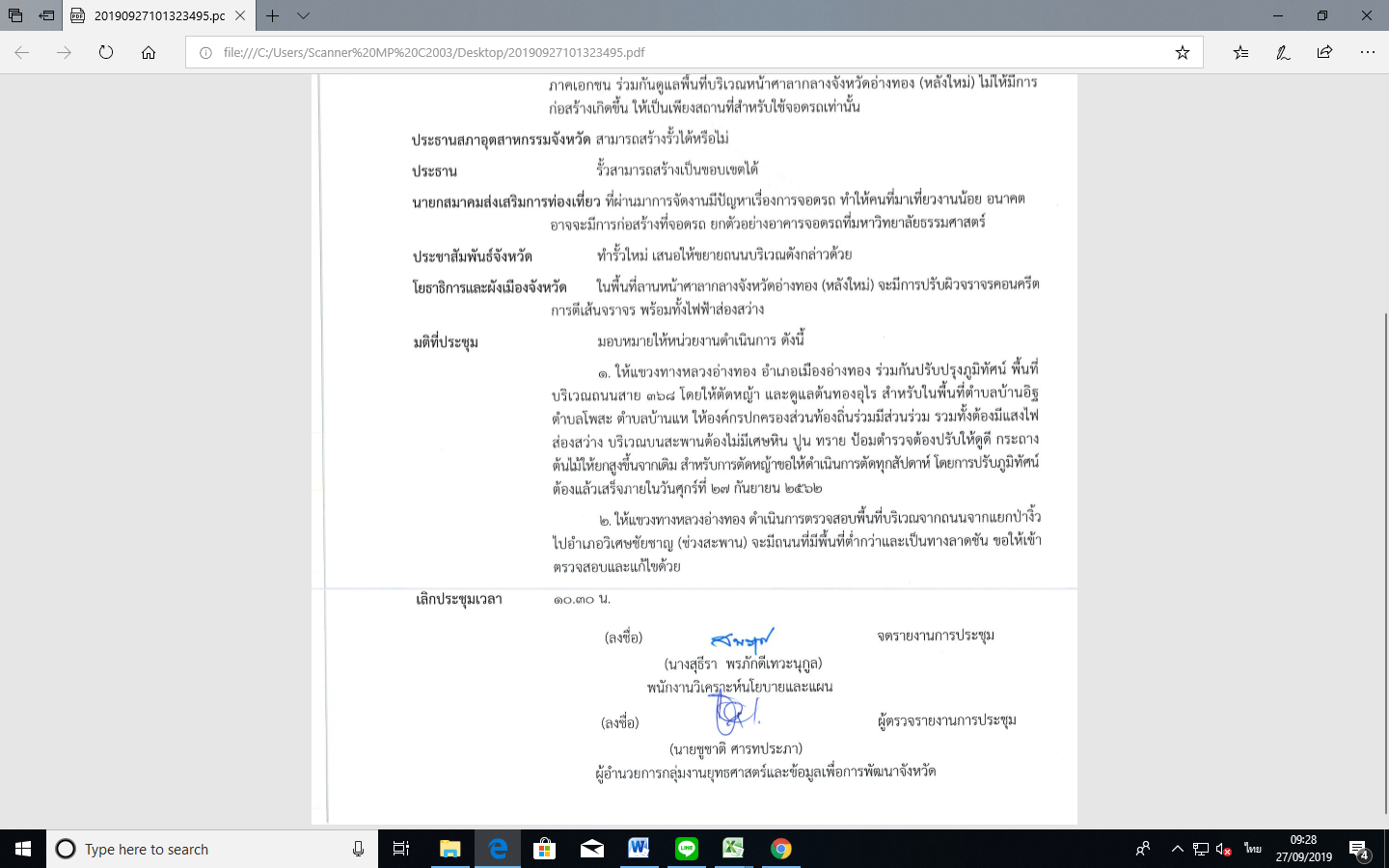  (ลงชื่อ)       					จดรายงานการประชุม			    	    (นางสุธีรา  พรภักดีเทวะนุกูล)  พนักงานวิเคราะห์นโยบายและแผน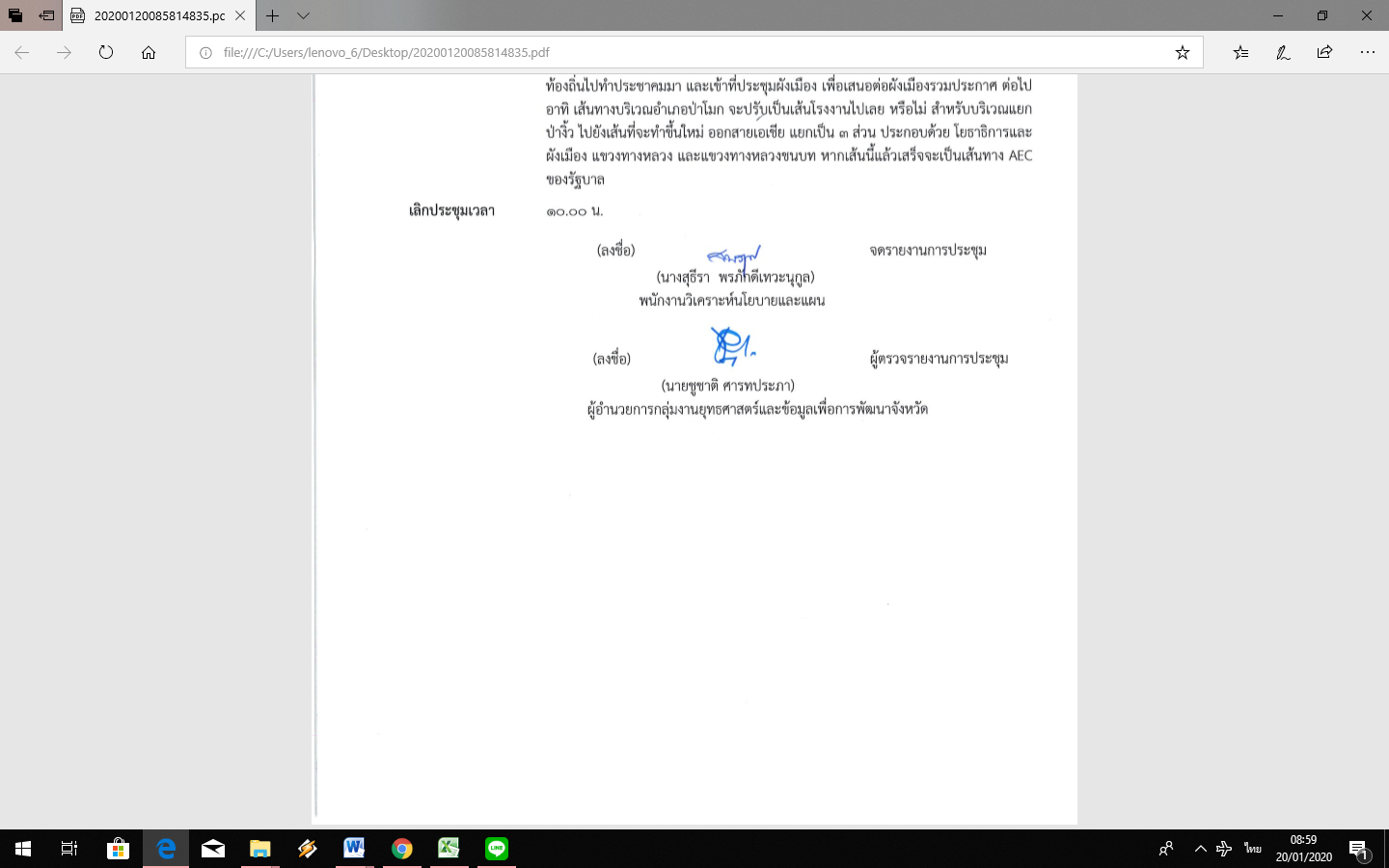 (ลงชื่อ) 	   					ผู้ตรวจรายงานการประชุม   	     (นายชูชาติ ศารทประภา)     	         ผู้อำนวยการกลุ่มงานยุทธศาสตร์และข้อมูลเพื่อการพัฒนาจังหวัดกิจกรรมงบประมาณ(บาท)เบิกจ่าย(บาท)คงเหลือ(บาท)ความก้าวหน้าหน่วยงานดำเนินการปรับปรุงคันป้องกันน้ำท่วมบริเวณชุมชนบ้านรอ ตำบลบางแก้ว                   ถึงประตูน้ำคลองบางแก้ว หมู่ที่ 10 ตำบลบ้านอิฐ อำเภอเมืองอ่างทอง จังหวัดอ่างทอง5,350,000.00802,500.004,547,500.00- ผลงาน 85%- อยู่ระหว่างแก้ไขแบบก่อสร้างพื้นที่บ่อพัก สำนักงานโยธาธิการและผังเมืองจังหวัดอ่างทอง รวม5,350,000.00802,500.004,547,500.00กิจกรรมงบประมาณ(บาท)เบิกจ่าย(บาท)คงเหลือ(บาท)ความก้าวหน้าหน่วยงานดำเนินการก่อสร้างระบบป้องกันน้ำท่วมพื้นที่ชุมชนบริเวณริมคลองลำท่าแดงถึงถนนเทศบาล 16 อำเภอเมืองอ่างทอง จังหวัดอ่างทอง37,350,000.0018,421,020.0018,928,980.00- ผลงาน 62.62% ปัจจุบันเทกำแพงแล้ว 120 เมตร เทคานรับหัวเสาเข็มแล้ว 284 เมตร - จังหวัดได้จัดทำเรื่องขอกันเงินไปยังกรมบัญชีกลางและกรมบัญชีกลางได้แจ้งผลการพิจารณาอนุมัติการขยายระยะเวลาเบิกจ่ายงบประมาณประจำปี พ.ศ. 2562 กรณีมีหนี้ผูกพัน ผ่านระบบ GFMIS  ตามที่จังหวัดเสนอแล้วโดยให้สามารถเบิกจ่ายงบประมาณได้ถึงวันทำการสุดท้ายของเดือนกันยายน 2563สำนักงานโยธาธิการและผังเมืองจังหวัดอ่างทองรวม37,350,000.0018,421,020.0018,421,020.00รายการได้รับจัดสรร (บาท)ร้อยละงบลงทุน185,121,300.0089.82งบดำเนินงาน12,979,100.006.30งบบริหารจัดการ8,000,000.003.88รวม206,100,400.00100รายการได้รับจัดสรร (บาท)ร้อยละงบลงทุน81,825,000.0080.87งบดำเนินงาน19,358,500.0019.13รวม101,183,500.00100ที่รายการงบประมาณ(บาท)หน่วยงานดำเนินการผลการดำเนินการ1เพิ่มประสิทธิภาพเส้นทางเชื่อมโยงแหล่งท่องเที่ยว สาย อท. 3027 แยก ทล. 334 - บ.อินทประมูล อำเภอเมืองอ่างทอง จังหวัดอ่างทอง36,825,000.00แขวงทางหลวงชนบทอ่างทองประกาศราคากลาง วันที่ 8 เม.ย. 63ประกาศเชิญชวน วันที่ 14-21 เม.ย. 63ยื่นเสนอราคา วันที่ 22 เม.ย. 63ประกาศผู้ชนะ วันที่ 23 เม.ย. 63ลงนามในสัญญา วันที่ 5 พ.ค. 632ปรับปรุงถนนคันคลองพร้อมลาดยางแอสฟัลท์ติกคอนกรีต เชื่อมต่ออุทยานสวรรค์อ่างทองหนองเจ็ดเส้น – ทับน้ำ ตำบลสายทอง อำเภอป่าโมก จังหวัดอ่างทอง45,000,000.00โครงการชลประทานอ่างทองอยู่ระหว่างจัดซื้อจัดจ้าง ลงนามภายในวันที่ 31 พ.ค. 63ประกาศเชิญชวนประมาณวันที่ 15 – 17 เม.ย. 63ยื่นเสนอราคา วันที่ 29 เม.ย. 63ประกาศผู้ชนะ วันที่ 1 พ.ค. 63ลงนามในสัญญา วันที่ 15 พ.ค. 63รวมรวม81,825,000.00ที่รายการงบประมาณ(บาท)หน่วยงานดำเนินการผลการดำเนินการ1พัฒนาระบบนิเวศทางน้ำสร้างความสมดุลคืนสู่ชุมชนอย่างยั่งยืน19,358,500.00สำนักงานประมงจังหวัดอ่างทองอยู่ระหว่างจัดทำร่าง TOR       ยังไม่สามารถประกาศเชิญชวนได้เนื่องจากคณะกรรมการอีก                5 จังหวัดยังไม่สามารถเดินทางมาร่วมประชุมได้รวมรวม19,358,500.00รายการเดิมรายการที่ขอเปลี่ยนแปลงเหตุผล1. โครงการพัฒนาการตลาดและการประชาสัมพันธ์กิจกรรมหลักพัฒนาการตลาดและประชาสัมพันธ์               เพื่อส่งเสริมการท่องเที่ยวกิจกรรมย่อยจัดแสดงและจำหน่ายสินค้าหนึ่งตำบลหนึ่งผลิตภัณฑ์ งบประมาณ 4,529,100 บาทหน่วยงานดำเนินการ สนง.พัฒนาชุมชนจังหวัด1. โครงการพัฒนาการตลาดและการประชาสัมพันธ์กิจกรรมหลักพัฒนาการตลาดและประชาสัมพันธ์               เพื่อส่งเสริมการท่องเที่ยวกิจกรรมย่อยจัดแสดงและจำหน่ายสินค้าหนึ่งตำบลหนึ่งผลิตภัณฑ์ งบประมาณ 2,029,100 บาทหน่วยงานดำเนินการ สนง.พัฒนาชุมชนจังหวัดเพื่อพัฒนาและส่งเสริมสินค้าหนึ่งตำบล               หนึ่งผลิตภัณฑ์ให้ตรงกับความต้องการของตลาด และทำให้จำหน่ายได้มากขึ้น               โดยสามารถดำเนินการจัดกิจกรรมได้ตามวัตถุประสงค์ของโครงการที่วางแผนไว้1. โครงการพัฒนาการตลาดและการประชาสัมพันธ์กิจกรรมหลักพัฒนาการตลาดและประชาสัมพันธ์               เพื่อส่งเสริมการท่องเที่ยวกิจกรรมย่อยจัดแสดงและจำหน่ายสินค้าหนึ่งตำบลหนึ่งผลิตภัณฑ์ งบประมาณ 4,529,100 บาทหน่วยงานดำเนินการ สนง.พัฒนาชุมชนจังหวัด2. โครงการพัฒนาผลิตภัณฑ์และกิจกรรมการท่องเที่ยวกิจกรรมหลักจัดกิจกรรมเพื่อส่งเสริมการท่องเที่ยวกิจกรรมย่อยมหกรรมของดีเมืองอ่างทอง กินกุ้งใหญ่ กินไข่นกกระทา กินผักปลาปลอดสารพิษงบประมาณ 1,000,000 บาท หน่วยงานดำเนินการ ที่ทำการปกครองจังหวัดเพื่อส่งเสริมการท่องเที่ยวให้นักท่องเที่ยวรู้จักสินค้า และของดีของจังหวัดอ่างทองมากขึ้น ส่งผลให้ประชาชนในพื้นที่มีรายได้เพิ่มขึ้นจากการจำหน่ายสินค้า1. โครงการพัฒนาการตลาดและการประชาสัมพันธ์กิจกรรมหลักพัฒนาการตลาดและประชาสัมพันธ์               เพื่อส่งเสริมการท่องเที่ยวกิจกรรมย่อยจัดแสดงและจำหน่ายสินค้าหนึ่งตำบลหนึ่งผลิตภัณฑ์ งบประมาณ 4,529,100 บาทหน่วยงานดำเนินการ สนง.พัฒนาชุมชนจังหวัด3. โครงการพัฒนาผลิตภัณฑ์และกิจกรรมการท่องเที่ยวกิจกรรมหลักจัดกิจกรรมเพื่อส่งเสริมการท่องเที่ยวกิจกรรมย่อยงานรำลึกรัชกาลที่ 5 และรัชกาลที่ 9 พระบารมีปกเกล้าชาวอ่างทอง (1,000,000) (เดือนสิงหาคม) งบประมาณ 1,000,000 บาทหน่วยงานดำเนินการ ที่ทำการปกครองจังหวัดเพื่อส่งเสริมการท่องเที่ยวให้นักท่องเที่ยวรู้จักสินค้า และของดีของจังหวัดอ่างทองมากขึ้น ส่งผลให้ประชาชนในพื้นที่มีรายได้เพิ่มขึ้นจากการจำหน่ายสินค้า1. โครงการพัฒนาการตลาดและการประชาสัมพันธ์กิจกรรมหลักพัฒนาการตลาดและประชาสัมพันธ์               เพื่อส่งเสริมการท่องเที่ยวกิจกรรมย่อยจัดแสดงและจำหน่ายสินค้าหนึ่งตำบลหนึ่งผลิตภัณฑ์ งบประมาณ 4,529,100 บาทหน่วยงานดำเนินการ สนง.พัฒนาชุมชนจังหวัด4. โครงการพัฒนาผลิตภัณฑ์และกิจกรรมการท่องเที่ยวกิจกรรมหลักจัดกิจกรรมเพื่อส่งเสริมการท่องเที่ยวกิจกรรมย่อยงานรำลึกวีรชนคนแสวงหา (25 – 29 มิถุนายน 2563) งบประมาณ 500,000 บาทหน่วยงานดำเนินการ อำเภอแสวงหาเพื่อส่งเสริมการท่องเที่ยวให้นักท่องเที่ยวรู้จักสินค้า และของดีของจังหวัดอ่างทองมากขึ้น ส่งผลให้ประชาชนในพื้นที่มีรายได้เพิ่มขึ้นจากการจำหน่ายสินค้า2. โครงการพัฒนาการตลาดและการประชาสัมพันธ์กิจกรรมหลักพัฒนาการตลาดและประชาสัมพันธ์เพื่อส่งเสริมการท่องเที่ยวกิจกรรมย่อยงานอัศจรรย์อ่างทอง เมืองรองต้องเที่ยว งบประมาณ 1,000,000 บาทหน่วยงานดำเนินการ สนง.ส่งเสริมการปกครองท้องถิ่นจังหวัด1. โครงการพัฒนาการตลาดและการประชาสัมพันธ์กิจกรรมหลักพัฒนาการตลาดและประชาสัมพันธ์เพื่อส่งเสริมการท่องเที่ยวกิจกรรมย่อยงานอัศจรรย์อ่างทอง เมืองรองต้องเที่ยว งบประมาณ 500,000 บาทหน่วยงานดำเนินการ สนง.ส่งเสริมการปกครองท้องถิ่นจังหวัดเพื่อดึงดูดให้นักท่องเที่ยวมาเที่ยวจังหวัดอ่างทองมากขึ้น โดยสามารถดำเนินการจัดกิจกรรมได้ตามวัตถุประสงค์ของโครงการที่วางแผนไว้2. โครงการพัฒนาการตลาดและการประชาสัมพันธ์กิจกรรมหลักพัฒนาการตลาดและประชาสัมพันธ์เพื่อส่งเสริมการท่องเที่ยวกิจกรรมย่อยงานอัศจรรย์อ่างทอง เมืองรองต้องเที่ยว งบประมาณ 1,000,000 บาทหน่วยงานดำเนินการ สนง.ส่งเสริมการปกครองท้องถิ่นจังหวัด2. โครงการพัฒนาผลิตภัณฑ์และกิจกรรมการท่องเที่ยวกิจกรรมหลักจัดกิจกรรมเพื่อส่งเสริมการท่องเที่ยวกิจกรรมย่อยมหกรรมกลองนานาชาติ (31 กรกฎาคม – 4 สิงหาคม 2563)งบประมาณ 500,000 บาทหน่วยงานดำเนินการ อำเภอป่าโมกเพื่อส่งเสริมการท่องเที่ยวให้นักท่องเที่ยวรู้จักสินค้า และของดีของจังหวัดอ่างทองมากขึ้น ส่งผลให้ประชาชนในพื้นที่มีรายได้เพิ่มขึ้นจากการจำหน่ายสินค้า3. โครงการพัฒนาโครงสร้างพื้นฐานและสิ่งอำนวยความสะดวกกิจกรรมหลักพัฒนาโครงสร้างพื้นฐานเพื่อการคมนาคมให้มีมาตรฐานและครอบคลุมกิจกรรมย่อยปรับปรุงการแบ่งทิศทางจราจรเพื่อความปลอดภัยทางหลวงหมายเลข 309 ตอนบางเสด็จ - แยกที่ดิน ระหว่าง กม.51+200 - กม.53+700งบประมาณ 30,000,000 บาทหน่วยงานดำเนินการ แขวงทางหลวงอ่างทองกิจกรรมย่อยปรับปรุงทางหลวงผ่านย่านชุมชน ทางหลวงหมายเลข 309 ตอนแยกที่ดินไชโย ระหว่าง กม.53+900 - กม.55+796งบประมาณ 19,500,000 บาท หน่วยงานดำเนินการ แขวงทางหลวงอ่างทอง1. โครงการพัฒนาโครงสร้างพื้นฐานและสิ่งอำนวยความสะดวกกิจกรรมหลักพัฒนาโครงสร้างพื้นฐานเพื่อการคมนาคมให้มีมาตรฐานและครอบคลุมกิจกรรมย่อยก่อสร้างถนน ค.ส.ล. หมู่ที่ 11 ตำบลยางช้าย เชื่อมต่อตำบลรำมะสัก อำเภอโพธิ์ทอง จังหวัดอ่างทอง (กว้าง 3.00 เมตร ยาว 2,000 เมตร หนา 0.15 เมตร หรือมีพื้นที่ไม่น้อยกว่า 6,000 ตารางเมตร)งบประมาณ 3,120,000 บาทหน่วยงานดำเนินการ อำเภอโพธิ์ทองเพื่อให้ประชาชนสัญจรได้อย่างสะดวกและมีความปลอดภัยมากขึ้น รวมทั้งใช้เป็นเส้นทางในการขนส่งสินค้าทางการเกษตร3. โครงการพัฒนาโครงสร้างพื้นฐานและสิ่งอำนวยความสะดวกกิจกรรมหลักพัฒนาโครงสร้างพื้นฐานเพื่อการคมนาคมให้มีมาตรฐานและครอบคลุมกิจกรรมย่อยปรับปรุงการแบ่งทิศทางจราจรเพื่อความปลอดภัยทางหลวงหมายเลข 309 ตอนบางเสด็จ - แยกที่ดิน ระหว่าง กม.51+200 - กม.53+700งบประมาณ 30,000,000 บาทหน่วยงานดำเนินการ แขวงทางหลวงอ่างทองกิจกรรมย่อยปรับปรุงทางหลวงผ่านย่านชุมชน ทางหลวงหมายเลข 309 ตอนแยกที่ดินไชโย ระหว่าง กม.53+900 - กม.55+796งบประมาณ 19,500,000 บาท หน่วยงานดำเนินการ แขวงทางหลวงอ่างทอง2. โครงการพัฒนาโครงสร้างพื้นฐานและสิ่งอำนวยความสะดวกกิจกรรมหลักพัฒนาโครงสร้างพื้นฐานเพื่อการคมนาคมให้มีมาตรฐานและครอบคลุมกิจกรรมย่อยปรับปรุงถนนดินซีเมนต์ผสมยางพารา ภายในโครงการฟาร์มตัวอย่างตามพระราชดำริ                ในสมเด็จพระนางเจ้าสิริกิติ์ฯ พระบรมราชินีนาถ ตำบลสีบัวทอง อำเภอแสวงหา จังหวัดอ่างทองโดยขอเปลี่ยนแปลงรายละเอียดจากถนนดินซีเมนต์ผสมยางพารา ระยะทาง 2.5 ก.ม. เป็น ผิวทางพาราแอสฟัลต์คอนกรีต ระยะทาง 2.5 ก.ม. งบประมาณ 5,000,000 บาทหน่วยงานดำเนินการ สำนักงานเกษตรและสหกรณ์จังหวัดอ่างทองเพื่อเป็นการประหยัดงบประมาณในการซ่อมแซมและความคุ้มค่าในการใช้งบประมาณสำนักงานเกษตรและสหกรณ์จังหวัดอ่างทอง ขอเปลี่ยนแปลงรายละเอียดโครงการ จากเดิม งานปรับปรุงดินซีเมนต์ผสมยางพารา ซึ่งมีอายุใช้งานประมาณ 1 - 2 ปี เมื่อเทียบกับพาราแอสฟัลต์คอนกรีต มีอายุการใช้งานประมาณ 5 ปี ขึ้นไป การใช้ประโยชน์ของถนนสะดวกแก่การสัญจรและการขนส่งสินค้าเกษตร       ไม่ชำรุดและเสียหายได้ง่าย 3. โครงการพัฒนาโครงสร้างพื้นฐานและสิ่งอำนวยความสะดวกกิจกรรมหลักพัฒนาโครงสร้างพื้นฐานเพื่อการคมนาคมให้มีมาตรฐานและครอบคลุมกิจกรรมย่อยปรับปรุงการแบ่งทิศทางจราจรเพื่อความปลอดภัยทางหลวงหมายเลข 309 ตอนบางเสด็จ - แยกที่ดิน ระหว่าง กม.51+200 - กม.53+700งบประมาณ 30,000,000 บาทหน่วยงานดำเนินการ แขวงทางหลวงอ่างทองกิจกรรมย่อยปรับปรุงทางหลวงผ่านย่านชุมชน ทางหลวงหมายเลข 309 ตอนแยกที่ดินไชโย ระหว่าง กม.53+900 - กม.55+796งบประมาณ 19,500,000 บาท หน่วยงานดำเนินการ แขวงทางหลวงอ่างทอง3. โครงการพัฒนาโครงสร้างพื้นฐานและสิ่งอำนวยความสะดวกกิจกรรมหลักพัฒนาโครงสร้างพื้นฐานเพื่อการคมนาคมให้มีมาตรฐานและครอบคลุมกิจกรรมย่อยก่อสร้างถนนคอนกรีตเสริมเหล็ก บริเวณหมู่ที่ 9 บ้านม่วงคัน-เขตติดต่อ หมู่ที่ 5ตำบลปลายนา อำเภอศรีประจันต์ จังหวัดสุพรรณบุรี (กว้าง 5.00 เมตร ยาว 3,030 เมตร หนา 0.15 เมตร หรือมีพื้นที่ไม่น้อยกว่า 15,150 ตารางเมตร)งบประมาณ 9,850,000 บาทหน่วยงานดำเนินการ อำเภอโพธิ์ทองเพื่อให้ประชาชนสัญจรได้อย่างสะดวกและมีความปลอดภัยมากขึ้น รวมทั้งใช้เป็นเส้นทางในการขนส่งสินค้าทางการเกษตร3. โครงการพัฒนาโครงสร้างพื้นฐานและสิ่งอำนวยความสะดวกกิจกรรมหลักพัฒนาโครงสร้างพื้นฐานเพื่อการคมนาคมให้มีมาตรฐานและครอบคลุมกิจกรรมย่อยปรับปรุงการแบ่งทิศทางจราจรเพื่อความปลอดภัยทางหลวงหมายเลข 309 ตอนบางเสด็จ - แยกที่ดิน ระหว่าง กม.51+200 - กม.53+700งบประมาณ 30,000,000 บาทหน่วยงานดำเนินการ แขวงทางหลวงอ่างทองกิจกรรมย่อยปรับปรุงทางหลวงผ่านย่านชุมชน ทางหลวงหมายเลข 309 ตอนแยกที่ดินไชโย ระหว่าง กม.53+900 - กม.55+796งบประมาณ 19,500,000 บาท หน่วยงานดำเนินการ แขวงทางหลวงอ่างทอง4. โครงการพัฒนาโครงสร้างพื้นฐานและสิ่งอำนวยความสะดวกกิจกรรมหลักพัฒนาโครงสร้างพื้นฐานเพื่อการคมนาคมให้มีมาตรฐานและครอบคลุมกิจกรรมย่อยก่อสร้างถนน คสล.สายคันคลองระบายใหญ่แม่น้ำน้อย 4 (ฝั่งซ้าย) หมู่ที่ 11ตำบลยางช้าย อำเภอโพธิ์ทอง จังหวัดอ่างทอง (กว้าง 5.00 เมตร ยาว 3,050 เมตร หนา 0.15 เมตร หรือมีพื้นที่ไม่น้อยกว่า 15,250 ตารางเมตร)งบประมาณ 9,900,000 บาทหน่วยงานดำเนินการ อำเภอโพธิ์ทองเพื่อให้ประชาชนสัญจรได้อย่างสะดวกและมีความปลอดภัยมากขึ้น รวมทั้งใช้เป็นเส้นทางในการขนส่งสินค้าทางการเกษตร3. โครงการพัฒนาโครงสร้างพื้นฐานและสิ่งอำนวยความสะดวกกิจกรรมหลักพัฒนาโครงสร้างพื้นฐานเพื่อการคมนาคมให้มีมาตรฐานและครอบคลุมกิจกรรมย่อยปรับปรุงการแบ่งทิศทางจราจรเพื่อความปลอดภัยทางหลวงหมายเลข 309 ตอนบางเสด็จ - แยกที่ดิน ระหว่าง กม.51+200 - กม.53+700งบประมาณ 30,000,000 บาทหน่วยงานดำเนินการ แขวงทางหลวงอ่างทองกิจกรรมย่อยปรับปรุงทางหลวงผ่านย่านชุมชน ทางหลวงหมายเลข 309 ตอนแยกที่ดินไชโย ระหว่าง กม.53+900 - กม.55+796งบประมาณ 19,500,000 บาท หน่วยงานดำเนินการ แขวงทางหลวงอ่างทอง5. โครงการพัฒนาโครงสร้างพื้นฐานและสิ่งอำนวยความสะดวกกิจกรรมหลักพัฒนาโครงสร้างพื้นฐานเพื่อการคมนาคมให้มีมาตรฐานและครอบคลุมกิจกรรมย่อยก่อสร้างถนน ค.ส.ล. หมู่ที่ 4,3,2,1ตำบลยางช้าย อำเภอโพธิ์ทอง เชื่อมต่อ หมู่ที่ 11 ตำบลม่วงเตี้ย อำเภอวิเศษชัยชาญ จังหวัดอ่างทอง(กว้าง 4.00 เมตร ยาว 2,570 เมตร หนา 0.15 เมตร หรือมีพื้นที่ไม่น้อยกว่า 10,280 ตารางเมตร)งบประมาณ 6,700,000 บาทหน่วยงานดำเนินการ อำเภอโพธิ์ทอง เพื่อให้ประชาชนสัญจรได้อย่างสะดวกและมีความปลอดภัยมากขึ้น รวมทั้งใช้เป็นเส้นทางในการขนส่งสินค้าทางการเกษตร3. โครงการพัฒนาโครงสร้างพื้นฐานและสิ่งอำนวยความสะดวกกิจกรรมหลักพัฒนาโครงสร้างพื้นฐานเพื่อการคมนาคมให้มีมาตรฐานและครอบคลุมกิจกรรมย่อยปรับปรุงการแบ่งทิศทางจราจรเพื่อความปลอดภัยทางหลวงหมายเลข 309 ตอนบางเสด็จ - แยกที่ดิน ระหว่าง กม.51+200 - กม.53+700งบประมาณ 30,000,000 บาทหน่วยงานดำเนินการ แขวงทางหลวงอ่างทองกิจกรรมย่อยปรับปรุงทางหลวงผ่านย่านชุมชน ทางหลวงหมายเลข 309 ตอนแยกที่ดินไชโย ระหว่าง กม.53+900 - กม.55+796งบประมาณ 19,500,000 บาท หน่วยงานดำเนินการ แขวงทางหลวงอ่างทอง6. โครงการพัฒนาโครงสร้างพื้นฐานและสิ่งอำนวยความสะดวกกิจกรรมหลักพัฒนาโครงสร้างพื้นฐานเพื่อการคมนาคมให้มีมาตรฐานและครอบคลุมกิจกรรมย่อยก่อสร้างถนน คสล.สายคันคลองระบายใหญ่แม่น้ำน้อย 4 (ฝั่งขวา) หมู่ที่ 11,8,5,7 ตำบลยางช้าย อำเภอโพธิ์ทอง จังหวัดอ่างทอง(กว้าง 6.00 เมตร ยาว 2,100 เมตร หนา 0.15 เมตร หรือมีพื้นที่ไม่น้อยกว่า 12,600 ตารางเมตร)งบประมาณ 8,930,000 บาทหน่วยงานดำเนินการ อำเภอโพธิ์ทองเพื่อให้ประชาชนสัญจรได้อย่างสะดวกและมีความปลอดภัยมากขึ้น รวมทั้งใช้เป็นเส้นทางในการขนส่งสินค้าทางการเกษตร3. โครงการพัฒนาโครงสร้างพื้นฐานและสิ่งอำนวยความสะดวกกิจกรรมหลักพัฒนาโครงสร้างพื้นฐานเพื่อการคมนาคมให้มีมาตรฐานและครอบคลุมกิจกรรมย่อยปรับปรุงการแบ่งทิศทางจราจรเพื่อความปลอดภัยทางหลวงหมายเลข 309 ตอนบางเสด็จ - แยกที่ดิน ระหว่าง กม.51+200 - กม.53+700งบประมาณ 30,000,000 บาทหน่วยงานดำเนินการ แขวงทางหลวงอ่างทองกิจกรรมย่อยปรับปรุงทางหลวงผ่านย่านชุมชน ทางหลวงหมายเลข 309 ตอนแยกที่ดินไชโย ระหว่าง กม.53+900 - กม.55+796งบประมาณ 19,500,000 บาท หน่วยงานดำเนินการ แขวงทางหลวงอ่างทอง7. โครงการพัฒนาโครงสร้างพื้นฐานและสิ่งอำนวยความสะดวกกิจกรรมหลักพัฒนาโครงสร้างพื้นฐานเพื่อการคมนาคมให้มีมาตรฐานและครอบคลุมกิจกรรมย่อยก่อสร้างถนนคอนกรีตเสริมเหล็กหมู่ที่ 12 ตำบลม่วงเตี้ย อำเภอวิเศษชัยชาญ เชื่อมต่อหมู่ที่ 7 ตำบลยางช้าย อำเภอโพธิ์ทอง จังหวัดอ่างทอง(กว้างเฉลี่ย 6.00 เมตร หนาเฉลี่ย 0.15 เมตร                ยาว 1,820 เมตร หรือมีพื้นที่ไม่น้อยกว่า 10,920 ตารางเมตร ลูกรังไหล่ทางสองข้างๆ ละ 0.25 เมตร หรือตามสภาพพื้นที่)งบประมาณ 6,000,000 บาทหน่วยงานดำเนินการ อำเภอวิเศษชัยชาญเพื่อให้ประชาชนสัญจรได้อย่างสะดวกและมีความปลอดภัยมากขึ้น รวมทั้งใช้เป็นเส้นทางในการขนส่งสินค้าทางการเกษตร4. โครงการบริหารจัดการน้ำ และสิ่งแวดล้อมชุมชนกิจกรรมหลักบริหารจัดการน้ำอย่างยั่งยืนกิจกรรมย่อยปรับปรุงเขื่อนป้องกันตลิ่ง หมู่ที่ 6ตำบลไชยภูมิ อำเภอไชโย จังหวัดอ่างทองงบประมาณ 5,000,000 บาทหน่วยงานดำเนินการ โครงการชลประทานอ่างทอง1. โครงการบริหารจัดการน้ำ และสิ่งแวดล้อมชุมชนกิจกรรมหลักบริหารจัดการน้ำอย่างยั่งยืนกิจกรรมย่อยขุดลอกหนองปรัง พร้อมเสริมคันดิน ตำบลชัยฤทธิ์ อำเภอไชโย จังหวัดอ่างทอง(ระยะทาง 1,200 เมตร กว้าง 3 เมตรปริมาตรดินขุดไม่น้อยกว่า 60,000 ลบ.ม.)โดยมีประเภทงานก่อสร้าง ดังนี้- งานขุดลอกคลองโดยรถขุด (ลงโป๊ะ) จาก กม.0+000 ถึง กม.0+480- งานเสริมคันดิน - งานขุดเปิดหน้าดิน- งานดินถมบดอัดแน่นด้วยเครื่องจักร- งานลูกรังบดอัดแน่นด้วยเครื่องจักร- งานป้องกันการกัดเซาะอาคารท่อรับน้ำขนาด 1.00 เมตร- งานเครื่องกว้านฯ อาคารท่อรับน้ำ ขนาด 1.00 เมตรงบประมาณ 5,000,000 บาทหน่วยงานดำเนินการ โครงการชลประทานอ่างทองเพื่อเป็นการเก็บกักน้ำ และชะลอน้ำจากพื้นที่ตอนบนรวมถึงพัฒนาแหล่งเก็บกักน้ำในช่วงฤดูฝนไว้ใช้ในฤดูแล้งและสามารถลดปัญหาด้านภัยพิบัติให้ลดน้อยลงได้ งบประมาณรวมทั้งสิ้น 57,500,000 บาทงบประมาณรวมทั้งสิ้น 60,029,100 บาท